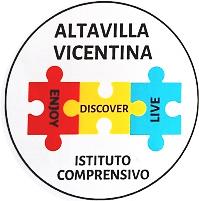 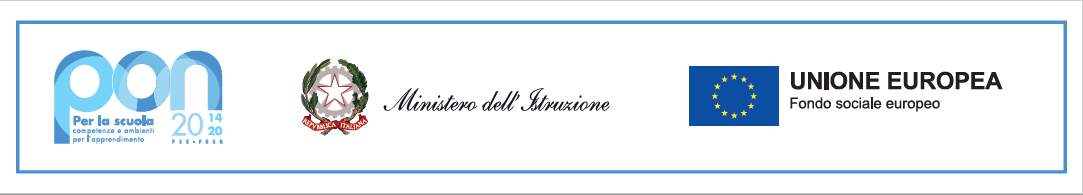 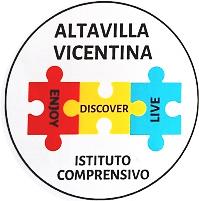 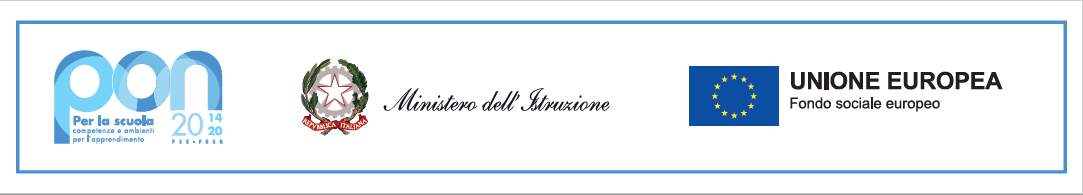  Protocollo e data (vedasi segnatura in alto)Circolare n. 269	Al personale a TEMPO INDETERMINATOIC ALTAVILLAOGGETTO:  INDICAZIONI PER IL RILASCIO DELLA DID E LA GESTIONE DEL PATTO DI SERVIZIO PERSONALIZZATO PRESSO IL CENTRO PER L’IMPIEGO COMPETENTEIn allegato alla presente circolare è possibile visionare le indicazioni operative rivolte al personale dell’istituto a tempo determinato finalizzate al rilascio della did e per la gestione del patto di servizio personalizzato.Cordiali saluti.LA DIRIGENTE SCOLASTICAProf.ssa Cinzia MASELLA                                                           Firma autografa sostituita a mezzo stampa ai sensi                                                                                                               e per gli effetti dell’art. 3, c. 2 D.Lgs n. 39/93